Si comunica che il Consiglio regionale della Valle d'Aosta ha pubblicato sul Sistema Telematico di Acquisto CUC-VDA un avviso finalizzato alla ricezione di manifestazioni dell'interesse all'indagine di mercato per favorire la partecipazione e la consultazione del maggior numero di operatori economici potenzialmente interessati per la procedura di affidamento del servizio di vigilanza armata notturna e di pronto intervento in caso di allarme antintrusione e antincendio presso le sedi del Consiglio regionale della Valle d'Aosta per il periodo dal 1° gennaio 2022 al 31 dicembre 2024 (36 mesi), da affidare con procedura di affidamento diretto, di cui all’art. 1, comma 2 lettera a) del D.L. 76/2020, mediante comparazione dei preventivi di spesa.La documentazione del presente avviso sarà disponibile esclusivamente sul Sistema Telematico di Acquisto CUC-VDA all’indirizzo https://inva.i-faber.com all’interno dello spazio riservato alla procedura a partire dalla data del 28 settembre 2021 alle ore 08:00.Eventuali comunicazioni nell’ambito della presente procedura dovranno avvenire mediante l’apposita sezione dedicata “comunicazioni” presente sul Sistema Telematico di Acquisto CUC-VDA all’interno del dettaglio dedicato alla procedura. Gli operatori economici interessati potranno far pervenire la propria manifestazione dell'interesse, sul Sistema Telematico di Acquisto CUC-VDA, entro e non oltre le ore 12:00 del giorno 15 ottobre 2021.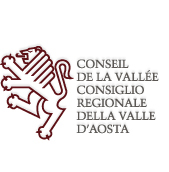 